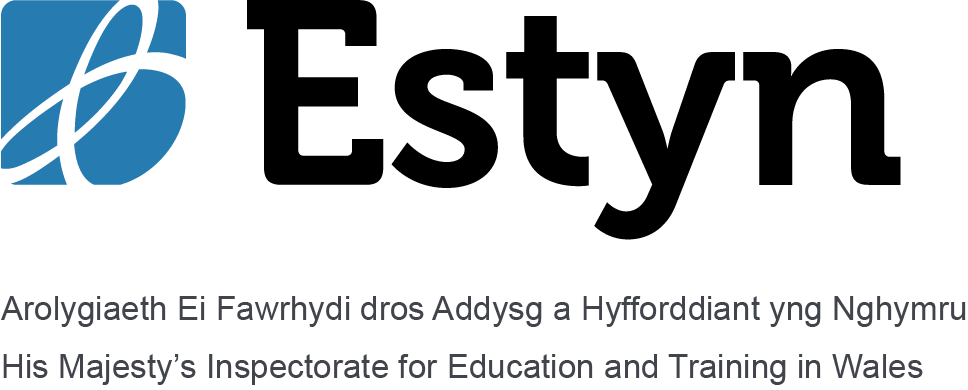 Polisi a gweithdrefnau Estynar gyferdiogeluDiben Estyn yw arolygu ansawdd a safonau mewn addysg a hyfforddiant yng Nghymru. Mae Estyn yn gyfrifol am arolygu:ysgolion a lleoliadau meithrin a gynhelir gan, neu sy’n cael arian gan awdurdodau lleolysgolion cynraddysgolion uwchraddysgolion pob oedysgolion arbennigunedau cyfeirio disgyblionysgolion annibynnoladdysg bellachdysgu oedoliongwasanaethau addysg awdurdodau lleol ar gyfer plant a phobl ifancaddysg a hyfforddiant athrawonCymraeg i oedoliondysgu yn y gwaithdysgu yn y sector cyfiawnderMae Estyn hefyd:yn rhoi cyngor ar ansawdd a safonau mewn addysg a hyfforddiant yng Nghymru i Gynulliad Cenedlaethol Cymru ac eraillyn cyhoeddi achosion o arfer dda yn seiliedig ar dystiolaeth arolyguCymerwyd pob rhagofal posibl i sicrhau bod y wybodaeth yn y ddogfen hon yn gywir adeg ei chyhoeddi. Dylid cyfeirio unrhyw ymholiadau neu sylwadau ynglŷn â’r ddogfen hon/cyhoeddiad hwn at:Yr Adran GyhoeddiadauEstynLlys AngorHeol Keen CaerdyddCF24 5JW neu drwy anfon e-bost at cyhoeddiadau@estyn.llyw.cymruMae’r cyhoeddiad hwn a chyhoeddiadau eraill gan Estyn ar gael ar ein gwefan: www.estyn.llyw.cymruCyfieithwyd y ddogfen hon gan Trosol (Saesneg i Gymraeg). Hawlfraint y Goron 2023: Gellir ailddefnyddio’r adroddiad hwn yn ddi-dâl mewn unrhyw fformat neu gyfrwng ar yr amod y caiff ei ailddefnyddio’n gywir ac na chaiff ei ddefnyddio mewn cyd-destun camarweiniol. Rhaid cydnabod y deunydd fel hawlfraint y Goron a rhaid nodi teitl yr adroddiad penodol.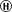 Taflen wybodaethBlwch gwybodaethI gael mwy o gyngor, cysylltwch â: Swyddog Diogelu Estyn ar 02920 446482 neu diogelu@estyn.llyw.cymruDyddiad adolygu arfaethedig: Medi 2024Rheolaeth fersiwnDylid cyfeirio unrhyw ymholiadau neu sylwadau ynghylch y polisi hwn at:Tîm Swyddogion Diogelu ArweiniolEstynLlys AngorHeol Keen CaerdyddCF24 5JW  neu trwy e-bost at diogelu@estyn.llyw.cymruMae’r cyhoeddiad hwn a chyhoeddiadau eraill Estyn ar gael ar ein gwefan: www.estyn.llyw.cymruCyfieithwyd y ddogfen hon gan Trosol (Saesneg i Gymraeg). Asesiad effaithMae asesiad rhesymwaith busnes wedi’i gynnal ac mae’r polisi hwn yn cyfrannu at ein hamcanion strategol a’n hegwyddorion cyflwyno. Cynhaliwyd asesiad effaith cydraddoldeb ac ni ystyrir bod y polisi hwn yn cael effaith andwyol ar unrhyw unigolyn ar sail oedran, anabledd, ailbennu rhywedd, beichiogrwydd a mamolaeth, hil, crefydd neu gred, rhyw a chyfeiriadedd rhywiol neu iaith. Cynnwys															TudalenCyflwyniadMae’r polisi hwn a’r gweithdrefnau ac arweiniad cysylltiedig yn darparu cyngor cyson ar ymdrin â phroblemau diogelu posibl. Mae’r polisi hwn a’r gweithdrefnau ac arweiniad cysylltiedig yn berthnasol i:bob aelod o’n staff (gan gynnwys AEM, secondeion, staff canologl a staff dros dro) Arolygwyr YchwanegolArolygwyr CymheiriaidArolygwyr Cofrestredig, Arolygwyr Meithrin Cofrestredig, Arolygwyr Tîm, Arolygwyr Lleygarolygwyr o arolygiaethau eraill sy’n ymuno â’n timau arolyguDylai Arolygwyr Cofnodol neu Arolygwyr Cofrestredig/Arolygwyr Meithrin Cofrestredig sicrhau bod darparwyr addysg a hyfforddiant yn ymwybodol o’r ddogfen hon cyn pob arolygiad. Er rhwyddineb, pan gyfeirir at ‘Arolygwyr’ drwy gydol y ddogfen hon, mae hyn yn cyfeirio at bob un o’r Arolygwyr a restrir uchod.Beth yw ein hegwyddorion?Rydym yn ymroi i gynnal diogelwch a lles pobl ifanc ac oedolion sy’n agored i niwed, felly rydym yn wyliadwrus ym mhob agwedd ar ein gwaith. Mae gan bob aelod o’n staff, ac unrhyw un sy’n gweithio gyda ni, ddyletswydd i roi gwybod am unrhyw ddatgeliadau neu bryderon sydd ganddynt am ddiogelu. Mae’r Polisi hwn yn amlinellu’r gweithdrefnau y dylid eu dilyn wrth roi gwybod am unrhyw gyfryw bryderon.Egwyddorion allweddolMae’r egwyddorion allweddol sy’n tanategu’r Polisi Diogelu hwn a’r arweiniad ar gyfer diogelu plant ac oedolion sy’n agored i niwed wedi’u cynnwys yn Neddf Hawliau Dynol 1998 a Deddf Plant 2004. Cânt eu hesbonio yn y dogfennau ‘Diogelu Plant: Gweithio gyda’n Gilydd o dan Ddeddf Plant 2004’, ‘Confensiwn y Cenhedloedd Unedig ar Hawliau’r Plentyn’, y mae’r Deyrnas Unedig wedi’i lofnodi, ‘Cadw Dysgwyr yn Ddiogel’ ac ‘Mewn Dwylo Diogel: rhoi gweithdrefnau amddiffyn oedolion ar waith yng Nghymru’.Gweler Atodiad 3 am ddiffiniadau ‘plant’ ac ‘oedolion sy’n agored i niwed’.PlantMae pob plentyn yn haeddu’r cyfle i gyflawni ei lawn botensial. Dylent allu:bod mor iach â phosibl, yn gorfforol ac yn feddyliolmanteisio i’r eithaf ar gyfleoedd addysg o ansawdd dabyw mewn amgylchedd diogel a chael eu hamddiffyn rhag niwedcael profiad o les emosiynolteimlo eu bod yn cael eu caru a’u gwerthfawrogi, a’u bod yn cael eu cefnogi gan rwydwaith o gydberthnasau dibynadwy a chariadusdod i ofalu am eu hunain yn gymwys ac ymdopi â bywyd bob dyddbod â hunanddelwedd gadarnhaol ac ymdeimlad sicr o’u hunaniaeth, gan gynnwys eu hunaniaeth ddiwylliannol a hilioldatblygu medrau rhyngbersonol da a hyder mewn sefyllfaoedd cymdeithasolDylai pob aelod staff sy’n gweithio gyda phlant:drin lles plant â’r pwys mwyafbod yn effro i arwyddion posibl o gam-drin ac esgeulustodbod yn effro i’r peryglon y gall camdrinwyr unigol, neu gamdrinwyr posibl, fygwth ar blantbod yn ymwybodol o effeithiau cam-drin ac esgeulustod ar blantcyfrannu at bob cam o’r broses ddiogelu, yn ôl yr angenOedolion sy’n agored i niwed Mae gan bob oedolyn a all fod yn agored i gam-drin yr hawl i gael ei amddiffyn rhag cam-drin hefyd, ac i gael cymorth wrth geisio triniaeth ac iawn os ydynt wedi cael eu cam-drin.Beth yw ein polisi? Ym mhob agwedd ar ein gwaith, rhaid rhoi anghenion, buddiannau a lles plant, pobl ifanc ac oedolion sy’n agored i niwed uwchlaw anghenion a buddiannau pawb arall. Gan hynny, rhaid i’r Polisi hwn a’r arweiniad sydd wedi’i gynnwys ynddo gael blaenoriaeth dros bob polisi ac arweiniad arall. Trwy gydol yr arweiniad hwn a thrwy hyfforddiant priodol, byddwn yn codi ymwybyddiaeth ein staff o gam-drin posibl, esgeulustod ac arfer broffesiynol anniogel yn y lleoliadau rydym yn eu harolygu ac mewn lleoliadau eraill rydym yn ymweld â nhw.Er mwyn rhoi’r polisi hwn ar waith byddwn:yn sicrhau bod pob aelod staff, gan gynnwys pob arolygydd, yn cael eu penodi yn dilyn gweithdrefnau recriwtio diogel priodol a chaethyn sicrhau, trwy hyfforddiant cyson a datblygu, bod pob aelod staff yn ymwybodol o’r angen i ddiogelu plant ac oedolion sy’n agored i niwed ac yn gyfarwydd â’r gweithdrefnau i’w dilyn pan fydd ganddynt bryderonyn dilyn gweithdrefnau diogelu y cytunwyd arnynt yn lleol gan atgyfeirio lle y bo’n briodol i wasanaethau cymdeithasol awdurdod lleol a/neu i’r heddluyn sicrhau bod staff yn cymryd camau pendant i ymateb i honiadau, amheuon neu achosion o gam-drinyn gwerthuso pa mor dda y mae darparwyr addysg a hyfforddiant yn cyflawni eu cyfrifoldebau mewn modd sy’n diogelu plant a, lle y bo’n briodol, oedolion agored i niwedyn gwerthuso p’un ai a oes gan ddarparwyr addysg a hyfforddiant weithdrefnau diogelu priodol ar gyfer plant a, lle y bo’n briodol, oedolion agored i niwed, sy’n cyfrif am weithdrefnau aml asiantaeth y cytunwyd arnynt yn lleolyn gweithio’n weithredol ag asiantaethau eraill i ymateb i fentrau cenedlaethol a lleol ac i ddatblygu strategaethau sydd wedi’u llunio i atal a/neu leihau’r perygl rhag i gam-drin ddigwyddBeth y mae angen i mi ei wneud?Gweler y siart llif a nodir isod yn Atodiad 1.Mae gan bob aelod staff ddyletswydd i roi gwybod am unrhyw ddatgeliadau neu bryderon sydd ganddynt ynghylch diogelwch a lles plant ac oedolion sy’n agored i niwed. Er mwyn rheoli’r cyfrifoldeb hwn, mae gennym dîm o swyddogion diogelu arweiniol â chyfrifoldeb am reoli diogelu, yn ogystal â chymorth clercaidd a gweinyddol dynodedig. Dylid cyfeirio materion yn ymwneud â diogelu at y tîm swyddogion arweiniol diogelu gan ddilyn ein proses atgyfeirio ar-lein bob tro. Fodd bynnag, os bydd ar staff angen cyngor neu gymorth, dylent gysylltu â’r swyddog arweiniol sy’n gyfrifol am ddiogelu o fewn y sector priodol yn y lle cyntaf i drafod y mater, neu, os nad ydynt ar gael, aelod o’n tîm swyddogion diogelu arweiniol dynodedig yn uniongyrchol. Os nad yw’r un ohonynt ar gael, cysylltwch naill ai â’n hadran ysgrifenyddiaeth neu, os yw’n fater yn ymwneud ag un o gyflogeion Estyn, cysylltwch ag uwch reolwr.Arweiniad ar y weithdrefn i’w dilyn os caiff cam-drin neu esgeulustod eu honni neu eu drwgdybio, neu os canfyddir arferion gwaith anniogel Mae gan bob aelod o’n staff, gan gynnwys arolygwyr, staff clercaidd a staff gweinyddol dros dro, ddyletswydd i roi gwybod am unrhyw bryderon am ddiogelu. Dylai pob aelod staff gyfeirio unrhyw bryderon at ein tîm swyddogion diogelu arweiniol bob tro. Yn dilyn datgeliad, dylai staff bob amser gofnodi’r holl fanylion perthnasol ar ein ffurflen cyswllt cychwynnol diogelu, sydd ar gael ar ein safle gwe mewnol trwy wasgu’r botwm ‘report a Safeguarding issue’ , ar ein gwefan ac yn Atodiad 5 y ddogfen hon. Cyn rhannu unrhyw wybodaeth gyda swyddog diogelu’r darparwr, dylai Arolygwyr bob tro ofyn i’r swyddog diogelu arweiniol gadarnhau pa wybodaeth y gellir ei rhannu, os o gwbl, a chyda phwy. Ni ddylai arolygwyr rannu unrhyw wybodaeth gyda’r darparwr cyn siarad gydag aelod o’r tîm diogelu. Mewn achosion o gamymddwyn proffesiynol honedig er enghraifft, dylai aelod o’n tîm swyddogion diogelu arweiniol fel arfer ofyn i wasanaethau cymdeithasol yr awdurdod lleol neu’r heddlu am gyngor ar hyn cyn gwneud unrhyw benderfyniadenderfyniad. Mae protocol cytunedig ar waith gyda LlC, Archwilio Cymru ac AGC ar gyfer rhannu pryderon neu drafod achosion penodol, fel bo’r angen.Cofnodi a rhannu gwybodaeth Mae nifer o egwyddorion a all gynorthwyo pob aelod o staff, trwy ymgynghori â’r tîm swyddogion diogelu arweiniol, wrth wneud penderfyniadau ynghylch rhannu gwybodaeth:Angenrheidiol a chymesur – Wrth wneud penderfyniadau ynglŷn â pha wybodaeth i'w rhannu, dylai staff ystyried faint o wybodaeth mae angen iddynt ei rhyddhau. Mae peidio â rhannu mwy o ddata na’r hyn sy’n angenrheidiol i fod o ddefnydd yn elfen allweddol o’r Rheoliad Cyffredinol ar Ddiogelu Data a Deddf Diogelu Data 2018, a dylai staff ystyried effaith datgelu gwybodaeth am wrthrych y wybodaeth ac unrhyw drydydd partïon. Rhaid i wybodaeth fod yn gymesur ag angen a lefel y risg.Perthnasol – Dim ond gwybodaeth sy’n berthnasol i’r dibenion y dylid ei rhannu â’r rheiny sydd ei hangen. Mae hyn yn galluogi pobl eraill i wneud eu swydd yn effeithiol, a gwneud penderfyniadau gwybodus.Digonol – Dylai gwybodaeth fod yn ddigonol at ei diben. Dylai ansawdd y wybodaeth fod yn iawn i sicrhau bod modd ei deall, a dibynnu arni.Cywir – Dylai gwybodaeth fod yn gywir a chyfoes, a dylai wahaniaethu’n glir rhwng ffaith a barn. Os yw’r wybodaeth yn hanesyddol, yna dylid esbonio hyn.Amserol – Dylid rhannu gwybodaeth mewn modd amserol i leihau risg colli cyfleoedd i gynnig cymorth ac amddiffyniad i blentyn. Mae amseroldeb yn allweddol mewn sefyllfaoedd brys, ac efallai nad yw’n briodol ceisio cydsyniad am rannu gwybodaeth os gallai achosi oedi, gan felly roi plentyn neu berson ifanc mewn risg gynyddol o niwed. Dylem sicrhau bod gwybodaeth ddigonol yn cael ei rhannu, yn ogystal ag ystyried y brys i’w rhannu.Diogel - Ble bynnag y bo modd, dylid rhannu gwybodaeth mewn ffordd briodol a diogel. Rhaid i ni bob amser ddilyn ein polisi ar ddiogeledd ar gyfer trin gwybodaeth bersonol. Cofnod – Dylid cofnodi penderfyniadau am rannu gwybodaeth, p’un a benderfynir rhannu’r wybodaeth ai peidio. Os penderfynir rhannu’r wybodaeth, dylid dyfynnu’r rhesymau, yn cynnwys pa wybodaeth a rannwyd, a gyda phwy, yn unol â gweithdrefnau sefydliadol. Os penderfynir peidio â rhannu’r wybodaeth, mae’n arfer dda cofnodi’r rhesymau dros y penderfyniad hwn, a’u trafod gyda’r sawl a ofynnodd amdani. Yn unol â’n polisi cadw, ni ddylid cadw’r wybodaeth yn hwy na’r hyn sy’n angenrheidiol. Mewn rhai amgylchiadau prin, gallai hyn fod yn amhendant, ond os felly, dylid trefnu proses adolygu. Nid rôl ein staff na’n Harolygwyr yw ymchwilio na chwilio am dystiolaeth o faterion yn ymwneud â phryderon diogelu ac ni ddylent geisio gwneud hynny.Yn y swyddfa neu wrth weithio gartrefOs bydd un o’n haelodau staff (gan gynnwys arolygydd) yn derbyn unrhyw gyfathrebiad (llythyr, neges e-bost neu alwad ffôn) a all fod â goblygiadau ar gyfer diogelu, dylid ei gyfeirio ar unwaith at dîm diogelu Estyn. Dylid cofnodi manylion honiad ar ein system cofnodi achosion mewnol a ellir ei gael yma – Report a Concern | MyConcern. Mae hyn yn cynnwys enw a manylion cyswllt y sawl sy’n ffonio, y dioddefwr honedig, enw’r darparwr os yn boisb ac unrhyw gamau dilynol a gymerwyd gan aelod staff. . Ar ôl cyflwyno FfCC, bydd rhif awtomatig yn cael ei glustnodi i;r consyrn a bydd aelod o’n tîm diogelu yn cael ei hysbysu ar unwaith trwy’r system awtomatig. Os rhoddir gwybod am y pryder mewn galwad ffôn, dylai’r unigolyn sy’n cymryd yr alwad roi sicrwydd i’r sawl sy’n ffonio, os yw’r pryder yn ymwneud a mater diogelu, y bydd rhywun yn mynd i’r afael â’r pryder. Dylai staff gofnodi’r sgwrs ar y ffurflen cychwynnol. Nid oes unrhyw gyfyngiadau cyfreithiol na moesegol o ran rhannu gwybodaeth o fewn Estyn nac ag asiantaethau eraill, os yw at ddibenion diogelu. Mae prosesau cytunedig ar waith ar gyfer atgyfeiriadau diogelu a wneir gan ein swyddogion diogelu ni yn allanol i’r Heddlu, y Gwasanaethau Cymdeithasol, swyddog arweiniol dynodedig yr awdurdod lleol ar gyfer diogelu mewn addysg, AGC, Comisiynydd Plant Cymru a LlC, fel y bo’n briodol.Wrth gynnal arolygiad Yn ystod arolygiad, gallai Arolygydd Estyn dderbyn honiad am fater diogelu neu gall weld drosto’i hun rywbeth sydd o bryder. Gallai hyn gynnwys cam-drin emosiynol, corfforol neu rywiol. Hefyd, gall gynnwys gweithredoedd neu ymddygiad amhriodol gan weithiwr proffesiynol, neu ofal amhriodol neu esgeuluso plentyn neu oedolyn sy’n agored i niwed. Ym mhob achos, rhaid i’r Arolygydd gymryd camau ar unwaith.Dylai’r Arolygydd sy’n codi’r mater roi gwybod i’r Arolygydd Cofnodol (ac eithrio pan fydd yr honiad yn ymwneud â’r Arolygydd Cofnodol) ac aelod o’n tîm swyddogion diogelu arweiniol. Os gwneir yr honiad yn erbyn yr Arolygydd Cofnodol, dylid rhoi gwybod i aelod o’n tîm swyddogion diogelu arweiniol ar unwaith. Rhaid i’r aelod o’r tîm swyddog diogelu arweiniol atgyfeirio’n briodol a hysbysu ein Huwch Reolwyr ar unwaith. Mae manylion y rhifau ffôn a’r cyfeiriadau e-bost diogelu perthnasol i’w gweld yn Atodiad 6. Ym mhob achos, mae’r Arolygydd Cofnodol yn gyfrifol am:Sicrhau y gwneir cofnod o’r mater diogelu, gan ddefnyddio Ffurflen Cyswllt Cychwynnol Estyn, a’i anfon ymlaen i’n tîm diogeluDilyn unrhyw gyngor gan aelod o’n tîm swyddogion diogelu arweiniol, yn enwedig cyngor ynghylch unrhyw gyfyngiadau ar y wybodaeth a rennir gyda swyddog diogelu’r darparwr ei hun am yr atgyfeiriad, ac unrhyw atgyfeiriad wedyn gennym ni i wasanaethau cymdeithasol yr awdurdod lleol neu i’r heddluOs yr Arolygydd Cofnodol yw testun yr honiad, yr Arolygydd sy’n codi’r mater sy’n gyfrifol am ddilyn y broses uchod, gan gynnwys rhoi gwybod i aelod o’n tîm swyddogion diogelu arweiniol ar unwaith.Os yw unrhyw aelod o’n tîm swyddogion diogelu arweiniol yn destun honiad, dylid hysbysu aelod arall o’r tîm swyddogion diogelu arweiniol yn uniongyrchol, yn ogystal â’r Cyfarwyddwr Strategol sydd â chyfrifoldeb am ddiogelu.Wrth weithio gydag arolygiaethau eraill Os Estyn yw’r arolygiaeth arweiniol ar gyfer tîm arolygu amlddisgyblaethol, dilynir ein Polisi Diogelu. Bydd yr Arolygydd Cofnodol yn rhoi copi o’n Polisi a gweithdrefnau diogelu i bob aelod arall o’r tîm fel rhan o’u cyfarwyddyd cychwynnol cyn iddynt ymuno â’r tîm. Disgwylir i’r arolygwyr hynny o arolygiaethau eraill weithio o fewn y gweithdrefnau hyn.Os bydd un o’n Harolygwyr yn gweithio fel rhan o dîm aml asiantaeth, ac nid Estyn yw’r arolygiaeth arweiniol, bydd ein Harolygydd yn dilyn gweithdrefnau diogelu’r arolygiaeth arweiniol honno, oni bai y byddai gwneud hynny’n achosi oedi o ran atgyfeirio i’r gwasanaethau cymdeithasol neu’r heddlu ac yn rhoi plentyn mewn perygl o niwed pellach. Hefyd, bydd yr Arolygydd yn rhoi gwybod i’n tîm swyddogion diogelu amrywiol ac yn cofnodi’r manylion ar Ffurflen Cyswllt Cychwynnol Estyn. Bydd y swyddog diogelu arweiniol sy’n rheoli’r achos yn ysgrifennu at yr arolygiaeth arweiniol er mwyn sicrhau yr aethpwyd ar drywydd yr atgyfeiriad ac i ganfod a oes angen i ni gymryd camau pellach ai peidio.Pan wneir datgeliad i’r tîm arolygu Os gwneir y datgeliad gan blentyn neu oedolyn sy’n agored i niwed, rhaid cofnodi’r manylion ar unwaith a’u hanfon at aelod o’n tîm swyddogion diogelu arweiniol. Wrth ymateb i’r unigolyn sy’n gwneud y datgeliad: Peidiwch ag addo cyfrinachedd, ond esboniwch eich bod yn gorfod anfon y wybodaeth hon ymlaenGwrandewch yn ofalus ac yn llawn cydymdeimlad gan osgoi ymateb mewn modd rhy emosiynolCeisiwch help gan staff meddygol, y gwasanaethau cymdeithasol neu’r heddlu os oes risg uniongyrcholCadarnhewch yr hyn sydd wedi digwydd ond ceisiwch ofyn cyn lleied â phosibl o gwestiynauWrth roi gwybod i’r darparwr am ddatgeliad:Ceisiwch gyngor bob tro gan aelod o’n tîm swyddogion diogelu arweiniol yn y lle cyntafYn dilyn cyngor ein swyddog diogelu ynghylch pa wybodaeth y dylech ei rhannu a pha wybodaeth na ddylech ei rhannu, dywedwch wrth y darparwr fod datgeliad wedi’i wneud i’r tîm a’ch bod wedi’i atgyfeirio i ni, lle y bo hynny’n briodolRhannwch fanylion sylfaenol am y datgeliad yn unigDywedwch wrth y darparwr am natur gyffredinol y broblem, er enghraifft, ei bod yn cyfeirio at fwlio, neu at weithredodd un o’i aelodau staffPeidiwch â mynd ynghlwm wrth ymchwilio i’r materOs yw’n briodol, cynghorwch y darparwr i wneud ei atgyfeiriad ei hun.Er mwyn atgyfeirio i’r awdurdod priodol, bydd aelod o’n tîm swyddogion diogelu arweiniol:Yn gwirio bod manylion am y datgeliad wedi’u cofnodi’n briodol ar ein Ffurflen Cyswllt Cychwynnol Yn neilltuo rhif ffeil achos diogelu i’r atgyfeiriadYn atgyfeirio’r mater i’r adran gwasanaethau cymdeithasol perthnasol a/neu i’r heddlu Yn monitro’r camau gweithredu dilynol a gymerir o ganlyniad i’r atgyfeiriadAtodiad 1: Siart llif camau gweithredu diogelu ar gyfer arolygwyr Atodiad 2: Sut ydym ni’n cyflawni ein cyfrifoldebau dros ddiogelu? Llywodraethu a strwythur y tîm diogeluMae strwythur sefydliadol Estyn yn cefnogi ffocws strategol ar bob un o dair elfen ein diben craidd. Byddwn yn parhau i ddatblygu gallu staff ac arweinwyr, ac yn cefnogi cynllunio dilyniant, trwy ein model arweinyddiaeth ddosbarthedig, sy’n cynnwys rolau ar gyfer:arweinwyr sectorArolygwyr Cyswllt ar gyfer awdurdodau lleol, darparwyr ôl-16 a darparwyr eraillrolau corfforaethol, fel Cydraddoldeb ac Amrywiaeth, ac Iechyd a DiogelwchO fewn y model arweinyddiaeth ddosbarthedig hwn, mae cyfarwyddwr strategol a chyfarwyddwr cynorthwyol sydd â chyfrifoldebau corfforaethol a chyfrifoldebau rheolaeth llinell am ddiogelu. Mae’r tîm ar gyfer gwaith diogelu ar draws y sefydliad yn cynnwys 3 AEM sydd â chyfrifoldebau swyddogion arweiniol, ac aelod o’r staff gwasanaethau corfforaethol. Fe’u cefnogir gan 5 arolygydd arall sy’n cynrychioli’r sectorau addysgol, ac un aelod o’r tîm gwasanaethau corfforaethol. Mae hyn yn ffurfio’r Grŵp Diogelu ehangach.Mae ein trefniadau ar gyfer rheoli a monitro diogelu yn gysylltiedig â’n cyfrifoldebau mewn 4 maes, sef:ein rôl fel cyflogwrsut rydym ni’n adrodd, yn cofnodi ac yn cyfeirio unrhyw bryderon ynghylch diogelusut rydym ni’n arolygu trefniadau diogelu mewn darparwyrdarparu cyngor a gwybodaeth i Lywodraeth Cymru trwy weithio mewn partneriaeth â thîm diogelu mewn addysg Llywodraeth Cymru ac AGC.Diffinnir y cyfrifoldebau canlynol ar gyfer y Tîm Swyddogion Diogelu Arweiniol, a fydd yn cael cefnogaeth i gyflawni’r rhain gan y Grŵp Diogelu ehangach.Mae’r Grŵp Diogelu yn cyfarfod bob tymor er mwyn goruchwylio, monitro, llywio a datblygu ein gwaith diogelu. Hefyd, maent yn paratoi adroddiad blynyddol sy’n rhoi trosolwg o sut rydym ni wedi cyflawni ein cyfrifoldebau diogelu yn ystod y flwyddyn honno, ac yn gosod blaenoriaethau ar gyfer y flwyddyn nesaf. Wedyn, caiff yr adroddiad hwn ei dderbyn gan y Bwrdd Gweithredol a’r Bwrdd Strategaeth. Hefyd, caiff y Bwrdd Gweithredol a’r Bwrdd Strategaeth adroddiadau gwybodaeth reoli bob tymor ynghylch gweithgarwch diogelu Estyn, sy’n cynnwys data yn ymwneud â rheoli achosion diogelu, gwerthusiadau arolygu o ddiogelu a gwiriadau’r Gwasanaeth Datgelu a Gwahardd. Arolygu diogelu Gweithio gyda Chyfarwyddwyr Cynorthwyol i sicrhau yr eir ar drywydd llythyron ôl-arolygiad i ddarparwyr yn gywir yn sgil amlygu materion diogelu a lles pwysig  PolisïauSicrhau y caiff ein polisïau ar reoli diogelu eu hadolygu o leiaf bob blwyddyn a’u cadw’n gyfredolSicrhau y caiff ein gweithdrefnau ac arweiniad ar reoli diogelu ac arolygu diogelu eu hadolygu o leiaf bob blwyddyn a’u cadw’n gyfredol AtgyfeiriadauCefnogi pob aelod staff i’w helpu i gymryd camau pendant i ymateb i honiadau, amheuon neu achosion o gam-drinGwneud yr holl atgyfeiriadau angenrheidiol, cofnodi atgyfeiriadau gan ddefnyddio ein Ffurflen Cyswllt Cychwynnol a chofnod diogelu, a monitro gweithgarwch dilynol er mwyn sicrhau y caiff camau priodol eu cymrydMonitro natur a chanlyniad atgyfeiriadau er mwyn adnabod patrymauSicrhau bod ein gweithdrefnau disgyblu yn cael eu rhoi ar waith a, lle y bo’n briodol, bod cyflogwyr allanol yn cael gwybod os gwneir honiad diogelu yn erbyn staff Estyn neu aelod o dîm arolygu a gyflogir yn allanol neu staff asiantaeth Hyfforddiant Rhoi gwybod i staff ac Arolygwyr am ein polisi a gweithdrefnau, a’u gwneud yn ymwybodol o’u rolau a’u cyfrifoldebau o ran adnabod arwyddion y gall lles neu ddiogelwch plentyn neu oedolyn sy’n agored i niwed fod mewn perygl a gweithredu ar eu sail.Cysylltu â’r adran Adnoddau Dynol i gydlynu hyfforddiant ar gyfer ein staff a chydweithio ag asiantaethau eraill i ddarparu hyfforddiant effeithiol ar ddiogeluCysylltu â Swyddogion Arweiniol sector i gyflwyno hyfforddiant a chymorth cyfredol i arolygwyr o fewn eu sector.Mae AEM a secondeion newydd yn Estyn yn ymgymryd â hyfforddiant ymsefydlu, sy’n cwmpasu polisi diogelu Estyn a’i ofynion, a chyflwyniad sylfaenol i arolygu diogelu. Yn dilyn hyn, mae AEM yn dilyn cwrs diogelu ar-lein sy’n para 3 awr, ac yn cynnwys 6 modiwl. Rydym yn monitro’i gynllun hyfforddi bob blwyddyn. Mae’r cynllun yn amlinellu sut mae dysgu proffesiynol gwahaniaethol ar gael i’r AEM sydd ei angen, yn unol â’u profiad blaenorol, a’u rolau yn Estyn. Mae’r cynllun hefyd yn amlinellu’r hyfforddiant a ddarperir i arolygwyr cofrestredig ac arolygwyr ychwanegol dan gontract, yn ogystal ag arolygwyr cymheiriaid ac arolygwyr lleyg.CydweithioCydweithio ag asiantaethau eraill i ymateb i fentrau cenedlaethol a lleol ac i ddatblygu strategaethau sydd wedi’u llunio i atal neu leihau’r perygl o gam-drinCysylltu â swyddogion yr Adran Addysg a Sgiliau (AdAS) ac eraill ynghylch atgyfeiriadau diogelu penodol Cysylltu â’r Gwasanaeth Datgelu a Gwahardd i roi gwybod am faterion neu unigolion fel bo’r angenRôl arweinyddiaeth o fewn y tîm swyddogion diogeluSicrhau ansawdd y ffordd yr ydym yn rheoli atgyfeiriadau diogelu, ac yn rheoli materion lles a godir drwy arolygiadauDarparu arweinyddiaeth a chyngor ar draws Estyn yn ymwneud â phob agwedd ar ddiogeluYmddwyn fel y cysylltbwynt cyntaf yn Estyn o ran datgeliadau ac atgyfeiriadau diogelu i’n haelodau staff a chyrff allanolAdroddRhoi gwybod i Brif Arolygydd Ei Mawrhydi am unrhyw gamau gweithredu angenrheidiol i ddiogelu plant ac oedolion sy’n agored i niwed, gan gynnwys unrhyw gyngor y mae angen ei roi i gyrff statudol eraill, er enghraifft Llywodraeth CymruCadw crynodeb parhaus o faterion perthnasol, gan gynnwys rhoi ein gweithdrefnau diogelu ar waith, dadansoddi ymholiadau, cwestiynau ac atgyfeiriadau a gyflwynir i ni. Bydd y materion hyn yn destun adroddiadau trimisol a blynyddol i Fwrdd Gweithredol Estyn.Rheoli achosion gan ddefnyddio ein system rheoli achosion mewnol Rydym yn defnyddio system ddiogelu bwrpasol i gofnodi, monitro, adrodd a rheoli ffeiliau achos yn effeithiol ac yn effeithlon. Mae'r holl swyddogion arweiniol diogelu wedi derbyn hyfforddiant helaeth ar gyfer defnyddio ein system rheoli achosion mewnol ac mae'r holl staff wedi derbyn canllawiau ar gofnodi pryderon drwy'r ffurflen gyswllt gychwynnol.Mae ein system rheoli achosion mewnol: yn system recordio a rheoli achosion syml, ddiogel a ddefnyddir i gofnodi digwyddiadau a rheoli achosion yn rhydd o'r risgiau sy'n gysylltiedig ag atebion papur y gellir eu colli neu eu difrodi Yn cynhyrchu adroddiadau wedi'u teilwra ar naill ai'r sefydliad cyfan, agweddau penodol ar ddiogelu neu broffiliau unigol i helpu i werthuso perfformiad effaith, tueddiadau, patrymau a monitro achosion Yn cynhyrchu cronolegau pryder awtomataidd i ddarparu trosolwg cynhwysfawr o bob proffil; Mae tîm swyddogion arweiniol diogelu yn olrhain camau gweithredu ac yn rhannu data â gweithwyr proffesiynol dibynadwy pan fo'n briodol Yn categoreiddio pob pryder gan ddefnyddio llyfrgell o dros 130 o gategorïau o bryder y mae'r tîm swyddogion arweiniol diogelu yn eu defnyddio i gategoreiddio pryderon; Darperir diffiniadau i gynorthwyo gyda'r broses adnabod ac i ddarparu cefnogaeth briodol Yn storio pryderon hanesyddol fel y gellir ailymweld â digwyddiadau sy'n ymwneud â darparwyr unigol a dioddefwyr honedig er mwyn cyfeirio a chyd-destunRôlau y Tîm Swyddogion Diogelu Arweiniol 2023/24Mae’r cyfrifoldebau canlynol wedi eu diffino ar gyfer y tîmswyddogion arweiniol diogelu ac fe’u cynorthwyir i gwblhau eu dyletswyddau gan aelodau o'r grŵp diogelu pellachAtodiad 3: Diffiniadau Beth yw diogelu?Diogelu plant Er nad oes unrhyw ddiffiniad statudol o ddiogelu, dywed ‘Diogelu plant: gweithio gyda’n gilydd o dan Ddeddf Plant 2004’ bod diogelu a hyrwyddo lles plant yn ymwneud ag: amddiffyn plant rhag cam-drin ac esgeulustodatal eu hiechyd neu ddatblygiad rhag cael eu niweidiosicrhau eu bod yn cael gofal diogel ac effeithiol… er mwyn eu galluogi i gael y cyfleoedd gorau mewn bywyd.Diogelu oedolion sy’n agored i niwedO ran diogelu oedolion sy’n agored i niwed, eto, nid oes unrhyw ddiffiniad statudol. Er nad yw ‘Mewn Dwylo Diogel: rhoi gweithdrefnau amddiffyn oedolion ar waith yng Nghymru’ yn cynnwys unrhyw ddiffiniad o ddiogelu oedolion sy’n agored i niwed, mae’n diffinio cysyniadau ‘oedolyn sy’n agored i niwed’ a ‘niwed sylweddol’ ar wahân (gweler isod am y diffiniadau hyn).Yn y bôn, mae gan bob oedolyn sy’n agored i niwed yr hawl i gael ei amddiffyn rhag cam-drin ac esgeulustod, yr hawl i dderbyn gofal priodol a’i gynorthwyo i gael cymorth os caiff ei gam-drin.Beth yw plentyn? Mae dogfen Llywodraeth Cynulliad Cymru (2007), ‘Diogelu plant: gweithio gyda’n gilydd o dan Ddeddf Plant 2004’ yn esbonio mai unrhyw un nad yw wedi cael ei ben-blwydd yn 18 oed yw plentyn. Felly, mae ‘plant’ yn golygu ‘plant a phobl ifanc’ trwy gydol y ddogfen honno. Nid yw’r ffaith bod plentyn wedi cyrraedd un ar bymtheg mlwydd oed, yn byw’n annibynnol neu mewn Addysg Bellach, neu’n aelod o’r lluoedd arfog, neu mewn ysbyty, mewn carchar neu sefydliad troseddwyr ifanc yn newid ei statws na’i hawl i wasanaethau neu ddiogelwch dan Ddeddf Plant 1989. Dan Adran 175 Deddf Addysg 2002, mae’n ofynnol i awdurdodau lleol (ALlau) a chyrff llywodraethol yn y sector a gynhelir sicrhau eu bod yn diogelu ac yn hybu lles plant a phobl ifanc. Mae’r gofyniad hwn yn ymestyn i gyrff llywodraethol sefydliadau hefyd, er enghraifft, yn y sector addysg bellach.Beth yw oedolyn sy’n agored i niwed?Mae’r diffiniad o ‘oedolyn sy’n agored i niwed’ i’w weld yn adran 126 Deddf Gwasanaethau Cymdeithasol a Llesiant (Cymru) 2014. Mae “oedolyn sy’n wynebu risg”, at ddibenion y Rhan hon, yn oedolyn—sy’n cael, neu sy’n wynebu risg o gael, ei gam-drin neu ei esgeulusoy mae arno anghenion am ofal a chymorth (p’un a yw’r awdurdod yn diwallu unrhyw un neu rai o’r anghenion hynny ai peidio), acnad yw’n gallu, o ganlyniad i’r anghenion hynny, amddiffyn ei hun rhag cael, neu’r risg o gael, ei gam-drin neu ei esgeulusoBeth yw’r peryglon diogelu i blant ac oedolion agored i niwed Daeth Deddf Gwasanaethau Cymdeithasol a Llesiant (Cymru) 2014 i rym yn Ebrill 2016. Mae’r Ddeddf yn cynnwys y diffiniadau canlynol o gam-drin ac esgeulustod:ystyr “camdriniaeth” a “cam-drin” yw camdriniaeth gorfforol, rywiol, seicolegol, emosiynol neu ariannol (ac mae’n cynnwys camdriniaeth sy’n digwydd mewn unrhyw leoliad, p’un ai mewn annedd breifat, mewn sefydliad neu mewn unrhyw fan arall) ystyr “esgeulustod” yw methiant i ddiwallu anghenion corfforol, emosiynol, cymdeithasol neu seicolegol sylfaenol person, sy’n debygol o arwain at amharu ar lesiant y person. Er enghraifft, amharu ar iechyd y person neu, yn achos plentyn, amharu ar ddatblygiad y plentyn.Mae enghreifftiau o bob un o’r categorïau cam-drin ac esgeulustod yn cynnwys:Cam-drin corfforol – taro, slapio, gorddefnyddio neu gamddefnyddio meddyginiaeth, atal yn amhriodol neu gosbau amhriodolCam-drin rhywiol – gorfodi neu ddenu plentyn neu unigolyn ifanc i gymryd rhan mewn gweithgareddau rhywiol, p’un a yw’r plentyn yn ymwybodol o’r hyn sy’n digwydd ai peidio, gan gynnwys:cyffwrdd corfforol, gan gynnwys gweithredoedd treiddiol neu fel arallgweithgareddau heb gyffwrdd, fel cynnwys plant mewn edrych ar ddeunydd pornograffig neu eu cynhyrchu, neu wylio gweithgareddau rhywiolannog plant i ymddwyn mewn ffyrdd anaddas yn rhywiolmasnachu plant wedi’i drefnu er mwyn cam-fanteisio’n rhywiol arnyntO ran oedolion mewn perygl, mae’r Ddeddf yn datgan bod cam-drin rhywiol yn cynnwys treisio ac ymosod yn rhywiol neu weithredoedd rhywiol nad yw’r oedolyn agored i niwed wedi cydsynio iddynt neu nad allai gydsynio iddynt a/neu y gorfodwyd yr oedolyn agored i niwed gydsynio iddynt.Cam-drin seicolegol – bygythiadau o niwed neu adael, rheolaeth drwy orfodaeth, bychanu, cam-drin geiriol neu hiliol, ynysu neu dynnu nôl rhag gwasanaethau neu rwydweithiau cefnogol. Mae rheolaeth drwy orfodaeth yn weithred neu’n batrwm o weithredoedd sy’n ymosodiadau, bygythiadau, bychanu, brawychu neu gamdriniaeth arall a ddefnyddir i niweidio, cosbi neu godi ofn ar y dioddefwr.Esgeulustod – methu cael at ofal neu wasanaethau meddygol, esgeulstod yn wyneb cymryd risgiau, methu rhoi meddyginiaeth bresgripsiwn, methu cynorthwyo â hylendid personol neu roi bwyd, lloches a dillad, ac esgeulustod emosiynolCam-drin ariannol – o ran pobl ag anghenion gofal a chymorth, mae’n cynnwys dwyn arian neu eiddo arall, eu twyllo, rhoi pwysau arnynt o ran arian neu eiddo arall, a chamddefnyddio’u harian neu eu heiddo arallNiwed sylweddol Mae adran 31 (10) Deddf Plant 1989 yn datgan ‘os yw’r cwestiwn ynghylch p’un a yw’r niwed y mae plentyn yn ei ddioddef yn sylweddol ai peidio yn troi ar iechyd neu ddatblygiad y plentyn, caiff ei iechyd neu ei ddatblygiad ei gymharu â’r hyn y gellid ei ddisgwyl yn rhesymol mewn plentyn tebyg’.Eithafiaeth a radicaleiddioGallai pobl ifanc gael eu denu’n anfwriadol i feddylfryd neu ymddygiad eithafwyr trwy eu hudo’n fwriadol gan eraill. Gallai hyn eu harwain at amrywiaeth o weithgarwch amhriodol neu anghyfreithlon, gan gynnwys hudo a recriwtio pobl ifanc eraill.Daeth Deddf Gwrthderfysgaeth a Diogelwch 2015 i rym yng Ngorffennaf 2015. Mae Adran 26 Deddf Gwrthderfysgaeth a Diogelwch 2015 (y Ddeddf) yn gosod dyletswydd ar ‘awdurdodau penodedig’ (a restrir yn Atodlen 6 y Ddeddf), wrth arfer eu swyddogaethau, i ‘roi ystyriaeth briodol i’r angen i atal pobl rhag cael eu denu i derfysgaeth’. Amlinellir ystyr y ddyletswydd honno yn ymarferol yn Neddf Gwrthderfysgaeth a Diogelwch 2015 ac arweiniad ategol y ddyletswydd Atal o dan adran 29 y Ddeddf.Yng Nghymru, mae’r awdurdodau penodedig sy’n berthnasol i’n gwaith yn cynnwys pob ysgol (gan gynnwys ysgolion annibynnol), UCD, darparwr gofal plant y blynyddoedd cynnar, sefydliad addysg bellach, darparwyr Addysg a Hyfforddiant Cychwynnol Athrawon mewn addysg bellach a’r ddarpariaeth o fewn y sector cyfiawnder cymunedol.Mae’r ddeddfwriaeth hon yn gosod dyletswydd ar ‘awdurdodau penodedig’ i ‘roi ystyriaeth briodol i’r angen i atal pobl rhag cael eu denu i derfysgaeth’. Atodiad 4: Llenyddiaeth bellach Cod ymddygiad Estyn ar gyfer arolygwyr sydd i’w weld yn y llawlyfrau arweiniad ar gyfer pob sector rydym yn ei arolyguDiogelu Plant: Gweithio gyda’n Gilydd o dan Ddeddf Plant 2004	Cadw Dysgwyr yn Ddiogel. Canllawiau statudol Llywodraeth Cymru i ddarparwyr addysg, yn cynnwys canllawiau perthnasol a chyfeiriadau at gyhoeddiadau a rheoliadau eraillDeddf Gwasanaethau Cymdeithasol a Llesiant (Cymru) 2014. Gweithio gyda’n Gilydd i Ddiogelu Pobl – Rhannu gwybodaeth i ddiogelu plant, canllaw anstatudol ar gyfer ymarferwyr Atodiad 5: Manylion cyswllt ar gyfer pob atgyfeiriad Manylion cyswllt swyddogion diogelu dynodedig Estyn:Swyddfa Gyffredinol: 	02920 446446 (oriau swyddfa yn unig)	Llys Angor, Heol Keen, CaerdyddCyfeiriad e-bost: 	diogelu@estyn.llyw.cymru Rhifau ffôn swyddogion ar ddyletswydd y gwasanaethau cymdeithasol a’r Swyddog Arweiniol Dynodedig ar gyfer Diogelu 2Rhifau defnyddiol eraill Childline UK 	0800 1111Cymorth a chyngor NSPCC	0808 800 5000Ar gyfer atgyfeiriadau’n ymwneud ag Atal a radicaleiddio, ffoniwch un o gysylltiadau Uned Eithafiaeth a Gwrthderfysgaeth CymruArdal Heddlu Gwent	PC David Castree 01633 247941Ardal Heddlu Dyfed Powys	Swyddog Atal Helen Kay 07976792900Ardal Heddlu Gogledd Cymru 	PS Neal Parkes 01745 588814Ardal Heddlu De Cymru	Amryw swyddogion 02920 527356Manylion cyswllt AGC Manylion cyswllt y Swyddfa Genedlaethol 0300 7900 126 Pwyswch y rhifau yn ôl y cyfarwyddiadau ar gyfer y swyddfeydd rhanbarthol.Mae’r ddolen isod yn darparu manylion cyswllt ar gyfer swyddfeydd rhanbarthol AGC: https://arolygiaethgofal.cymru/cysylltwch-ni Dogfen fersiwnAwdurDyddiad cyhoeddiNewidiadau a wnaed1.0Gerard E Kerslake15 Mawrth 2013Diweddariad i’r polisi diogelu y cytunwyd arno’n flaenorol, er mwyn adlewyrchu newidiadau rheoli mewnol yn Estyn a newidiadau sy’n deillio o Ddeddf Rhyddidau 20121.1Gerard E KerslakeIonawr 2015Mân ddiweddariadau, yn egluro rôl y swyddog diogelu yn rhoi cyngor i staff Estyn.1.2Gerard E KerslakeAwst 2016Mân ddiweddariadau, diweddaru’r wybodaeth gyswllt1.3Gerard E KerslakeAwst 2017Mân ddiweddariadau i’r testun1.4Delyth Lloyd GrayEbrill 2019Mân ddiweddariadau, diweddaru’r wybodaeth gyswllt1.5Dyfrig EllisChwefror 2021Mân ddiweddariadau, egluro’r rôl, llywodraethu a strwythur y tîm swyddogion diogelu arweiniol o ran darparu cyngor i staff Estyn 1.6Dyfrig EllisGorffennaf 2021Mân ddiweddariadau i’r testun1.7Dyrig EllisRhagfyr 2021Diweddariad am y sytem rheoli achosion1.8Delyth Lloyd GrayHydref 2022Mân ddiweddariadau, diweddaru’r wybodaeth gyswllt i swyddogion dynodedig diogelu AALl1.9Delyth Lloyd GrayHydref 2023wybodaeth gyswllt i swyddogion dynodedig diogelu AALl a chynrychiolwyr sectorau mewnolCytundeb polisiCytunir ar y polisi hwn a’i weithdrefnau cysylltiedig gan ein rheolwyr ac Undebau Llafur. CyflwyniadBeth yw ein hegwyddorion?Beth yw ein polisi? Beth y mae angen i mi ei wneud?Arweiniad ar y weithdrefn i’w dilyn os caiff cam-drin neu esgeulustod eu honni neu eu drwgdybio, neu os canfyddir arferion gwaith anniogelYn y swyddfa neu wrth weithio gartrefWrth gynnal arolygiadWrth weithio gydag arolygiaethau eraillPan wneir datgeliad i’r tîm arolyguAtodiad 1:	Siart llif camau diogelu ar gyfer arolygwyr Atodiad 2:	Sut ydym ni’n cyflawni ein cyfrifoldebau dros ddiogelu? Llywodraethu a strwythur y tîm diogeluRôl y Tîm Swyddogion Diogelu ArweiniolAtodiad 3:	DiffiniadauBeth yw diogelu?Beth yw plentyn?Beth yw oedolyn sy’n agored i niwed?Beth yw’r peryglon diogelu i blant ac oedolion sy’n agored i niwed?Niwed sylweddol Eithafiaeth a radicaleiddioAtodiad 4:	Llenyddiaeth bellachAtodiad 5:	Ffurflen Cyswllt Cychwynnol Atodiad 6:	Manylion cysylltu ar gyfer pob atgyfeiriad1234567891011111214141415151616181921NameSafeguarding rolesJassa ScottCyfarwyddwraig Strategol gyda chyfrifoldeb am ddiogeluCyfrifoldeb corfforaethol am ein dyletswyddau diogeluCynrychiolaeth materion diogelu mewn cyfarfodydd uwch reolaethol, IPC, cyfarfodydd allanol gydag Arolygiaeth Cymru a Llywodraeth CymruCyswllt gyda Chyngor y Gweithlu AddysgDyfrig EllisCyfarwyddwr cynorthwyol gyda rheolaeth llinell ar gyfer diogelu a phrif gyswllt ar gyfer cyrff allanolDarparu arweinyddiaeth a chyngor ar draws estyn o ran pob agwedd o ddiogeluCyswllt gyda Llywodraeth Cymru a chydweithio gydag arolygiaethau eraill gan gynnwys diogelu mewn ysgolion annibynnol Cyswllt gyda IICSA (Independent Inquiry into Child Sexual Exploitation)Trosolwg o honiadau yn erbyn ein staff neu arolygwyr allanol Perchennog data diogelu Safeguarding a’r person cyswllt dynodedig ar gyfer DBSCynrychioli materion diogelu yn y grŵp rheoli uwch a chyfarfodydd allanol gydag Arolygiaeth Cymru a Llywodraeth CymruRheoli achosion Cyswllt gyda’r Comisiynydd PlantCyswllt gyda CIW – Arolygiaeth Gofal CymruMaes arweiniol:Liz CounsellSwyddog rheoli achosion Trosolwg o lythyrau llesHyffroddiant i staff newyddMaes arweiniol:Delyth GraySwyddog Diogelu Cyntaf at gyfer 2023/4 gyda chyfrifoldeb am adrodd i PAEM, y bwrdd gweithredol a’r bwrdd rheoli Swyddog rheoli achosion Monitro a diweddaru ein polisi diogelu a mesur ei effeithiolrwydd fel rhan o adolygiad blynyddolCyfrifoldeb am hyfforddiant diogelu corfforaetholMaes arweiniol:Lisa GuildfordSwyddog rheoli achosion Cynrychiolydd  Gwasanaethau Canolog gyda chyfrifoldeb am adrodd ar faterion diogelu yn y grwp gwasanaethau corfforaetholCefnogi anwytho staff canolog newyddRecriwtio diogel ar gyfer arolygiadau ysgolion a YCD gan gynnwys anghenion DBCGweinyddu ein system rheolaeth chosion mewnol Cyswllt gyda’r cwmni allanol sy’n darparu ein system gofnodi digidolMaes arweiniol:Andrea DaviesSwyddog rheoli achosionTrosolwg o ddarparwyr sydd yn destun fflag diogeluMaes arweiniol:Rachel HacklingCynrychiolydd ôl-16 a sector annibynnol arbennigMaes arweiniol:Ceri Jones Cynrychiolydd sector uwchraddSally AbadioruCynrychiolydd sector lleoliadau nas Cyswllt gyda CIWMaes arweiniol:Tony BateCynrychiolydd sector cynraddMaes arweiniol:Michelle GosneyCynrychiolydd sector annibynnol ac ysgolion arbennig Huw DaviesCynrychiolydd sector GALlLRhiannon BellCynrychiolydd recritwio diogel a gwirio DBSDarparu gwybodaeth i’r grwp diogelu yn dymhorolLisa JordaanCynrychiolydd recritwio diogel Rholaeth llinell parther recritwio diogel a gwirio DBSGemma HuttonCefnogaeth ysgrifeniaethSector Lead safeguarding representative responsibilities include:Sicrhau bod yr arolygiad o bob agwedd ar ddiogelu mewn addysg yn gadarn o fewn y sector, gyda llinellau ymholi yn cael eu datblygu ar gyfer pob darparwr yn ôl y risg a nodwyd;Monitro canlyniadau'r arolygiad ar gyfer diogelu o fewn y sector, a rhannu â'r grŵp diogelu unrhyw themâu arwyddocaol sy'n dod i'r amlwg;Nodi unrhyw faterion sy'n dod i'r amlwg o ran arolygu diogelu o fewn y sector, a'u rhannu gyda'r grŵp diogelu;Cyfrannu at anghenion hyfforddiant penodol i'r sectorCountyChild referralsAdult referralsOut of hours if differentDesignated Lead Officer – Safeguarding in EducationBlaenau Gwent01495 31570001495 3157000800 328 4432 Sarah Dixon 01495 356 016  Sarah.dixon@blaenau-gwent.gov.ukBridgend01656 64232001656 64235301443 734 665 Gail Biggs 01656 642 314 gail.biggs@bridgend.gov.uk Caerphilly0808 10017270808 10025000800 328 4432Many Morris 01443 866643morrim4@caerphilly.gov.uk Sarah Ellis ELLISS@CAERPHILLY.GOV.UK Cardiff MASH029 2053 6490029 2053 6490(also adult out- of-hours)029 2078 8570(children) Jo Bowman 029 2053 6490JoBowman@cardiff.gov.uk and Educationsafeguarding@cardiff.gov.ukCarmarthenshire01554 742 32201558 825 371+ 0126722894401558 824 283Rebecca Copp 01267 246 595rcopp@carmarthenshire.gov.uk Ceredigion01545 57400001545 5740000845 6015392Kizzie Garner 01970 633 624Kizzie.Garner@ceredigion.gov.ukConwy01492 57511101492 57633301492 515 777Sian Pineau 01492 575 036Sian.Pineau@conwy.gov.uk Denbighshire01824 71220003004 5610000845 053 3116Wayne Wheatley 01824 708 169wayne.wheatley@denbighshire.gov.uk Flintshire01352 70100001352 8034440345 0533116Claire Sinnott 01352704122 Claire.Sinnott@flintshire.gov.uk and Vicky Barlow Vicky.barlow@flintshire.gov.uk CountyCountyChild referralsAdult referralsOut of hours if differentGwyneddGwynedd01758 70445501286 68288801286 675 502Delyth Griffiths 01286 679 007DelythGriffiths@gwynedd.llyw.cymru Isle of Anglesey; Ynys MônIsle of Anglesey; Ynys Môn01248 75273301248 75275201286 675 502Gwyneth Hughes 01248 752 93601407 767 782 GwynethHughes@ynysmon.gov.ukMerthyr TydfilMerthyr Tydfil01685 725 00001685 725 00001443 743665Sarah Bowen 01685 725 082Sarah.Bowen@merthyr.gov.uk MonmouthshireMonmouthshire01291 635669Caldicot/Chepsto w 01291635666Monmoth/Usk/Ra glan01600 773041Abergavenny01873 7358850800 328 4432Heather Heaney 01633 644 39207917 707343heatherheaney@monmouthshire.gov.ukNeath Port TalbotNeath Port Talbot01639 68680301639 68680201639 895 455John Burge 01639 763 226j.burge@npt.gov.uk and s.jones3@npt.gov.uk NewportNewport01633 85142301633 6566560800 328 4432Nicola Davies 01633 235664 Nic.Davies@newport.gov.ukPembrokeshirePembrokeshire01437 764551Martin Reynolds 01437 776 68801437 764551Karen Panter 01437 776 33008708 509 508Cheryl Loughlin 01437 776 549Cheryl.Loughlin@pembrokeshire.gov.uk PowysPowys01597 827 66601597 827 6660845 757 3818Michael Gedrim 01597 827 / 01597 82 michael.gedrim@powys.gov.ukRhondda Cynon TaffRhondda Cynon Taff01443 742 928Debbi Davies 01443 742 92701443 742 94001443 743 665Treena Morris 01443 744 005Treena.Morris@rctcbc.gov.ukSwanseaSwansea01792 63570001792 63651901792 775501Paul Henwood 01792 637 148Torfaen01633 64724901633 6472480800 328 4432Jacquiline Watkins - 01495 766 932Jacquiline.Watkins@torfaen.gov.uk  Vale of Glamorgan01446 72520201446 70011102920 788570Dorian Davies 01446 709 867jdredrup@valeofglamorgan.gov.uk Wrexham01978 29203901978 2920660345 0533116John Grant 01978 295 418 John.hodgson@wrexham.gov.uk 